Texas Department of Housing and Community AffairsHOME Program Contract System Access Request FormWARNING:  TITLE 18, Section 1001 of the U.S. Code states that a person is guilty of a felony for knowingly and                                     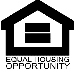 willingly making false or fraudulent statements to any department of the United States Government. Contract Organization Name:       Organization Phone Number:       Physical Address (street, city, zip):       ,      ,      Physical Address (street, city, zip):       ,      ,      Mailing Address:       ,      ,      Email:        HOME Contract OR RSP Agreement Number:        Note:  Individuals that need access to TDHCA Contract System must have their own email address and account to maintain confidentiality and to meet security authorization and authentication measures. Email addresses and accounts may not be shared.Contract Execution Individual authorized to execute a contract on behalf of Contract Administrator. Also has authority to enter and approve project     set-ups and draw requests.Contract Execution Individual authorized to execute a contract on behalf of Contract Administrator. Also has authority to enter and approve project     set-ups and draw requests.Contract Execution Individual authorized to execute a contract on behalf of Contract Administrator. Also has authority to enter and approve project     set-ups and draw requests.Contract Execution Individual authorized to execute a contract on behalf of Contract Administrator. Also has authority to enter and approve project     set-ups and draw requests.Contract Execution Individual authorized to execute a contract on behalf of Contract Administrator. Also has authority to enter and approve project     set-ups and draw requests.Contract Execution Individual authorized to execute a contract on behalf of Contract Administrator. Also has authority to enter and approve project     set-ups and draw requests.Name:       Name:       Name:       Name:       Name:       Title:       Phone:       Phone:       Fax:       Fax:       Fax:       Email:       I certify that all individuals identified in this document are authorized to perform the functions as specified._     ____________________________________						_     ____________________Signature of Authorized Administrator Representative							DateI certify that all individuals identified in this document are authorized to perform the functions as specified._     ____________________________________						_     ____________________Signature of Authorized Administrator Representative							DateI certify that all individuals identified in this document are authorized to perform the functions as specified._     ____________________________________						_     ____________________Signature of Authorized Administrator Representative							DateI certify that all individuals identified in this document are authorized to perform the functions as specified._     ____________________________________						_     ____________________Signature of Authorized Administrator Representative							DateI certify that all individuals identified in this document are authorized to perform the functions as specified._     ____________________________________						_     ____________________Signature of Authorized Administrator Representative							DateI certify that all individuals identified in this document are authorized to perform the functions as specified._     ____________________________________						_     ____________________Signature of Authorized Administrator Representative							DateData Entry and Approval AuthorizationsIndividuals authorized to enter and approve project set-ups or draw requests.Note:  An individual who enters an activity set-up or draw request cannot be the same individual who approves that transaction.Data Entry and Approval AuthorizationsIndividuals authorized to enter and approve project set-ups or draw requests.Note:  An individual who enters an activity set-up or draw request cannot be the same individual who approves that transaction.Data Entry and Approval AuthorizationsIndividuals authorized to enter and approve project set-ups or draw requests.Note:  An individual who enters an activity set-up or draw request cannot be the same individual who approves that transaction.Data Entry and Approval AuthorizationsIndividuals authorized to enter and approve project set-ups or draw requests.Note:  An individual who enters an activity set-up or draw request cannot be the same individual who approves that transaction.Data Entry and Approval AuthorizationsIndividuals authorized to enter and approve project set-ups or draw requests.Note:  An individual who enters an activity set-up or draw request cannot be the same individual who approves that transaction.Data Entry and Approval AuthorizationsIndividuals authorized to enter and approve project set-ups or draw requests.Note:  An individual who enters an activity set-up or draw request cannot be the same individual who approves that transaction.Name 1:       Name 1:       Name 1:       Name 1:         Add           RemoveTitle:       Phone:       Phone:       Phone:       Phone:       Phone:       Email:       Name 2:       Name 2:       Name 2:       Name 2:         Add           RemoveTitle:       Phone:       Phone:       Phone:       Phone:       Phone:       Email:       Consultant Information and Authorization    Note:  Consultants may enter data into TDHCA Contract System and approve set-ups and/or draw requests.Consultant Information and Authorization    Note:  Consultants may enter data into TDHCA Contract System and approve set-ups and/or draw requests.Consultant Information and Authorization    Note:  Consultants may enter data into TDHCA Contract System and approve set-ups and/or draw requests.Consultant Information and Authorization    Note:  Consultants may enter data into TDHCA Contract System and approve set-ups and/or draw requests.Consultant Information and Authorization    Note:  Consultants may enter data into TDHCA Contract System and approve set-ups and/or draw requests.Consultant Information and Authorization    Note:  Consultants may enter data into TDHCA Contract System and approve set-ups and/or draw requests.Organization Name and Address:        ,        ,       Organization Name and Address:        ,        ,       Organization Name and Address:        ,        ,       Organization Name and Address:        ,        ,       Organization Name and Address:        ,        ,       Organization Name and Address:        ,        ,       Phone:       Fax:       Fax:       Fax:       Fax:       Email:       Person Authorized to Perform Data Entry:      Person Authorized to Perform Data Entry:      Person Authorized to Perform Data Entry:        Add           Remove  Add           RemoveTitle:       E-mail:      Contract Administrator Authorizes:    (check box(s) that apply)Contract Administrator Authorizes:    (check box(s) that apply)Contract Administrator Authorizes:    (check box(s) that apply) set-up activity enter draw request set-up activity enter draw request  approve set-up activity  approve draw requestIndividual Authorized to  Perform Data Entry:       Individual Authorized to  Perform Data Entry:       Individual Authorized to  Perform Data Entry:         Add           Remove  Add           RemoveTitle:       E-Mail:      Contract Administrator Authorizes:   (check box(s) that apply)Contract Administrator Authorizes:   (check box(s) that apply)Contract Administrator Authorizes:   (check box(s) that apply) set-up activity enter draw request set-up activity enter draw request  approve set-up activity  approve draw request